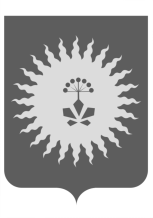 АДМИНИСТРАЦИЯАНУЧИНСКОГО МУНИЦИПАЛЬНОГО ОКРУГАПРИМОРСКОГО КРАЯ
П О С Т А Н О В Л Е Н И Е  29.03.2021 г.                             с. Анучино                                    №    269       Об утверждении стоимости одного квадратного метра 
общей площади жилья в сельской местности 
на территории Анучинского муниципального округа 
Приморского края на 2021 годВ соответствии с постановлением Правительства Российской Федерации от 31.05.2019 г. № 696 «Об утверждении государственной программы «Комплексное развитие сельских территорий» и о внесении изменений в некоторые акты Правительства Российской Федерации», руководствуясь постановлением Правительства Приморского края
от 25.02.2021 г. № 78-пп «Об утверждении стоимости одного квадратного метра общей площади жилья на сельских территориях Приморского края
на 2021 год», на основании Федерального закона от 06.10.2003г. № 131-ФЗ «Об общих принципах организации местного самоуправления в Российской Федерации», Устава Анучинского муниципального округа Приморского края, администрация Анучинского муниципального округа Приморского краяПОСТАНОВЛЯЕТ:1. Утвердить стоимость одного квадратного метра общей площади жилья в сельской местности на территории Анучинского муниципального округа Приморского края на 2021 год в размере 56 800 (пятьдесят шесть тысяч восемьсот рублей) 00 копеек на приобретение жилого помещения (жилого дома) на сельских территориях, на строительство жилого дома (создание объекта индивидуального жилищного строительства), реконструкцию путем пристраивания жилого помещения к имеющемуся жилому дому на сельских территориях, на завершение ранее начатого строительства жилого дома, на участие в долевом строительстве жилых домов (квартир) на сельских территориях.2. Общему отделу администрации Анучинского муниципального округа (Бурдейная) опубликовать настоящее постановление в средствах массовой информации и разместить на официальном сайте администрации Анучинского муниципального округа Приморского края в информационно -телекоммуникационной сети Интернет.3. Настоящее постановление вступает в силу со дня его официального опубликования.4. Контроль за исполнением настоящего постановления оставляю
за собой.Глав Анучинскогомуниципального округа                                                             С.А. Понуровский